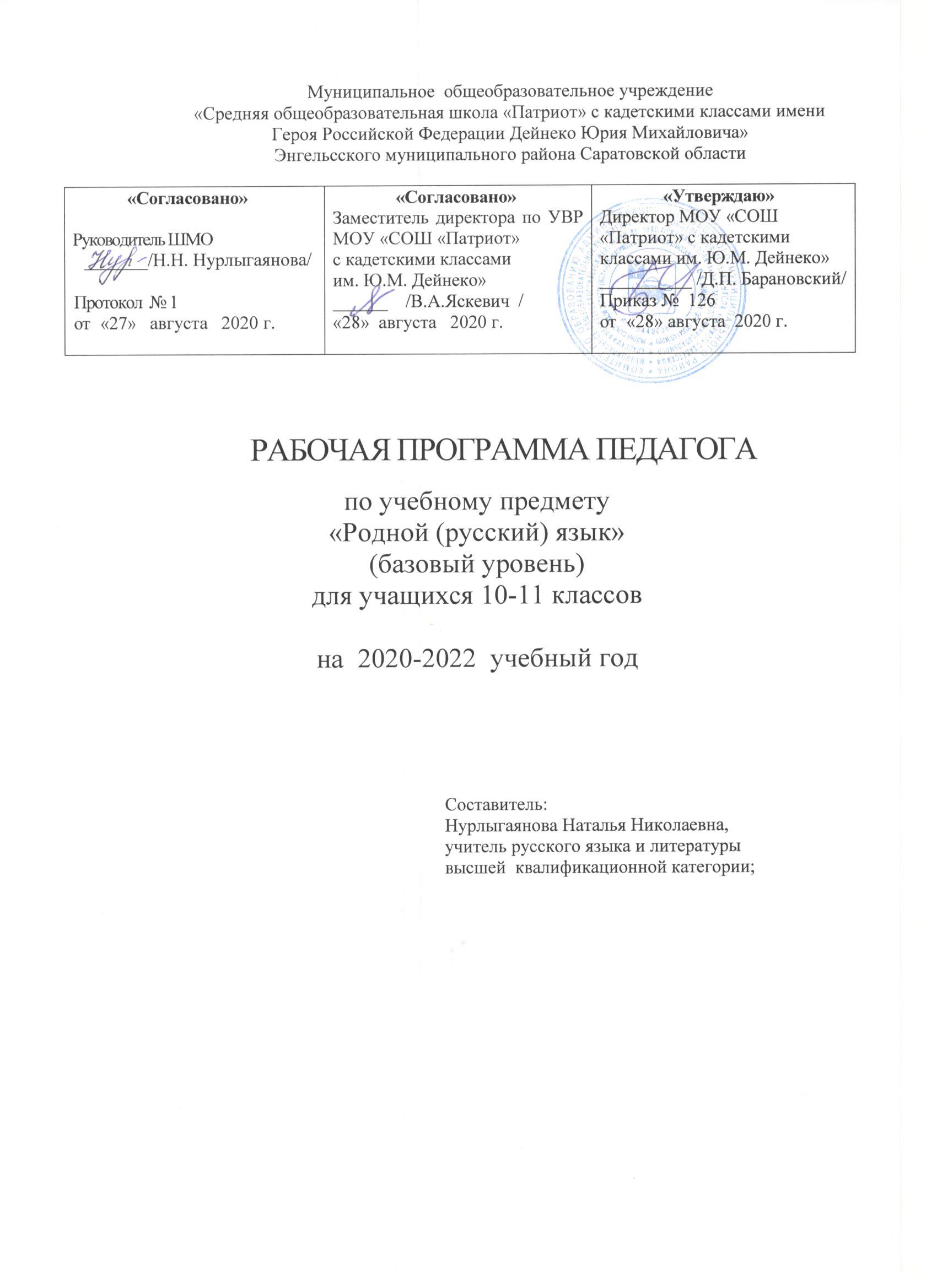 Планируемые результаты освоения учебного предмета«Родной (русский) язык»Настоящая программа учебного курса «Родной (русский) язык» для 10-11 классов разработана в соответствии с нормативно-правовыми документами:Федеральный закон от 29.12.2012 № 273-ФЗ «Об образовании в Российской Федерации» (в редакции Федерального закона от 03.08.2018 № 317-ФЗ «О внесении изменений в статьи 11 и 14 Федерального закона "Об образовании в Российской Федерации»): часть 5.1 статьи 11.«Федеральные государственные образовательные стандарты и федеральные государственные требования. Образовательные стандарты»; части 4 и 6 статьи 14. «Язык образования».Приказ Минобрнауки России от 06.10.2009 № 373 «Об утверждении федерального государственного образовательного стандарта начального общего образования» с изменениями и дополнениями от 31.12.2015 № 1576 (п.п. 12.1., 12.2; и. 19.3).Приказ Минобрнауки России от 17.12.2010 № 1897 «Об утверждении федерального государственного образовательного стандарта основного общего образования» с изменениями и дополнениями от 31.12.2015 № 1577 (п.п. 11.1, 11.2.; п. 11.3 (п. 4); п. 18.3.1).Приказ Минобрнауки России от 17.05.2012 № 413 «Об утверждении федерального государственного образовательного стандарта среднего общего образования» с изменениями и дополнениями от 31.12.2015 № 1578 (п.п. 11.1, 11.2.; и. 11.3 (п. 4); п. 18.3.1).Письмо Минобрнауки России от 09.10.2017 № ТС-945/08 «О реализации прав граждан на получение образования на родном языке».Письмо Департамента государственной политики в сфере общего образования от 6 декабря 2017 года№ 08-2595 «Методические рекомендации органам исполнительной власти субъектов Российской Федерации, осуществляющим государственное управление в сфере образования по вопросу изучения государственных языков республик, находящихся в составе Российской Федерации».Письмо Федеральной службы по надзору в сфере образования и наукиот 20 июня 2018 г. № 05-192 «О вопросах изучения родных языков из числа языков народов РФ».Программа рассчитана на изучение учебного курса«Родной (русский) язык»в объёме 0,5 часа  (1 час в неделю в первом полугодии)  в соответствии с учебным планом МОУ «СОШ «Патриот» с кадетскими классами им. Ю.М.Дейнеко» Энгельсского муниципального района Саратовской области на 2020-2022 год и является программой базового уровня обучения.Содержание программы учебного курса «Родной (русский) язык» ориентировано на сопровождение и поддержку основного курса русского языка, обязательного для изучения во всех школах Российской Федерации, и направлено на достижение результатов освоения основной образовательной программы основного общего образования по русскому языку, заданных соответствующим федеральным государственным образовательным стандартом.В курсе родного (русского) языка актуализируются следующие задачи:- воспитание гражданина и патриота; формирование представления  о русском языке как духовной, нравственной и культурной ценности народа; осознание национального своеобразия русского языка; формирование познавательного интереса, любви, уважительного отношения к русскому языку, а через него – к родной культуре; воспитание ответственного отношения к сохранению и развитию родного языка, формирование волонтёрской позиции в отношении популяризации родного языка; воспитание уважительного отношения к культурам и языкам народов России; овладение культурой межнационального общения;- совершенствование коммуникативных умений и культуры речи, обеспечивающих свободное владение русским литературным языком в разныхсферах и ситуациях его использования; обогащение словарного запаса и грамматического строя речи учащихся; развитие готовности и способности к речевому взаимодействию и взаимопониманию, потребности к речевому самосовершенствованию;- углубление и при необходимости расширение знаний о таких явлениях и категориях современного русского литературного языка, которые обеспечивают его нормативное, уместное, этичное использование в различных сферах и ситуациях общения; о стилистических ресурсах русского языка; об основных нормах русского литературного языка; о национальной специфике русского языка и языковых единицах, прежде всего о лексике и фразеологии с национально-культурной семантикой; о русском речевомэтикете;- совершенствование умений опознавать, анализировать, классифицировать языковые факты, оценивать их с точки зрения нормативности, соответствия ситуации и сфере общения; умений работать с текстом, осуществлять информационный поиск, извлекать и преобразовывать необходимую информацию;- развитие проектного и исследовательского мышления, приобретение практического опыта исследовательской работы по русскому языку, воспитание самостоятельности в приобретениизнаний.УМК: 1. Русский язык. 10 класс: учебник для общеобразовательных организаций (базовый и углубленный уровни)/ С.И. Львова, В.В. Львов. – 6 изд., стер.– М: Мнемозина,2020. – 415 с.: ил.2. Русский язык. 11 класс: учебник для общеобразовательных организаций (базовый и углубленный уровни)/ С.И. Львова, В.В. Львов. – 6 изд., стер.– М: Мнемозина,2020. – 400 с.: ил.Планируемые результаты освоения учебного предмета«Родной (русский) язык»Предметные:Выпускник научится:использовать языковые средства адекватно цели общения и речевой ситуации;использовать знания о формах русского языка (литературный язык, просторечие, народные говоры, профессиональные разновидности, жаргон, арго) при созданиитекстов;создавать устные и письменные высказывания, монологические и диалогические тексты определенной функционально-смысловой принадлежности (описание, повествование, рассуждение) и определенных жанров (тезисы, конспекты, выступления, лекции, отчеты, сообщения, аннотации, рефераты, доклады,сочинения);выстраивать композицию текста, используя знания о его структурных элементах;подбирать и использовать языковые средства в зависимости от типа текста и выбранного профиляобучения;правильно использовать лексические и грамматические средства связи предложений при построениитекста;сознательно использовать изобразительно-выразительные средства языка при созданиитекста;использовать при работе с текстом разные виды чтения (поисковое, про- смотровое, ознакомительное, изучающее, реферативное) и аудирования (с полным пониманием текста, с пониманием основного содержания, с выборочным извлечениеминформации);анализировать текст с точки зрения наличия в нем явной и скрытой, основной и второстепенной информации, определять его тему, проблему иосновную мысль;извлекать необходимую информацию из различных источников и переводить ее в текстовыйформат;преобразовывать текст в другие виды передачиинформации;выбирать тему, определять цель и подбирать материал для публичного выступления;соблюдать культуру публичнойречи;соблюдать в речевой практике основные орфоэпические, лексические, грамматические, стилистические, орфографические и пунктуационные нормы русского литературногоязыка;оценивать собственную и чужую речь с позиции соответствия языковым нормам;использовать основные нормативные словари и справочники для оценки устных и письменных высказываний с точки зрения соответствия языковым нормам.Личностные:российская идентичность, способность к осознанию российской идентичности в поликультурном социуме, чувство причастности к историко- культурной общности российского народа и судьбе России, патриотизм, готовность к служению Отечеству, егозащите;уважение к своему народу, чувство ответственности перед Родиной, гордости за свой край, свою Родину, прошлое и настоящее многонационального народаРоссии;формирование уважения к русскому языку как государственному языку Российской Федерации, являющемуся основой российской идентичности и главным фактором национальногосамоопределения;воспитание уважения к культуре, языкам, традициям и обычаям народов, проживающих в РоссийскойФедерации.ориентация обучающихся реализацию позитивных жизненных перспектив, инициативность, креативность, готовность и способность к личностному самоопределению, способность ставить цели и строить жизненныепланы;готовность и способность обучающихся к отстаиванию личного достоинства, собственного мнения, готовность и способность вырабатывать собственную позицию по отношению к общественно-политическим событиям прошлого и настоящего на основе осознания и осмысления истории, духовных ценностей и достижений нашейстраны;готовность и способность обучающихся к саморазвитию и самовоспитанию в соответствии с общечеловеческими ценностями и идеалами гражданского общества;приверженность идеям интернационализма, дружбы, равенства, взаимопомощинародов;воспитаниеуважительногоотношениякнациональномудостоинству людей, их чувствам, религиозным убеждениям.нравственное сознание и поведение на основе усвоения общечеловеческих ценностей, толерантного сознания и поведения в поликультурном мире, готовности и способности вести диалог с другими людьми, достигать в нем взаимопонимания, находить общие цели и сотрудничать для ихдостижения;принятие гуманистических ценностей, осознанное, уважительное и доброжелательное отношение к другому человеку, его мнению,мировоззрению;развитие компетенций сотрудничества со сверстниками, детьми младшего возраста, взрослыми в образовательной, общественно полезной, учебно- исследовательской, проектной и других видахдеятельности.Метапредметные:Регулятивные универсальные учебные действия Выпускникнаучится:самостоятельно определять цели, задавать параметры и критерии, по которым можно определить, что цельдостигнута;оценивать возможные последствия достижения поставленной цели в деятельности, собственной жизни и жизни окружающих людей, основываясь на соображениях этики иморали;ставить и формулировать собственные задачи в образовательной деятельности и жизненных ситуациях;оценивать ресурсы, в том числе время и другие нематериальные ресурсы, необходимые для достижения поставленнойцели;выбирать путь достижения цели, планировать решение поставленных задач, оптимизируя материальные и нематериальныезатраты;организовывать эффективный поиск ресурсов, необходимых для достижения поставленнойцели;сопоставлять полученный результат деятельности с поставленной заранеецелью.Познавательные универсальные учебные действияВыпускникнаучится:искать и находить обобщенные способы решения задач, в том числе, осуществлять развернутый информационный поиск и ставить на его основе новые (учебные и познавательные)задачи;критически оценивать и интерпретировать информацию с разных позиций, распознавать и фиксировать противоречия в информационныхисточниках;использовать различные модельно-схематические средства для представления существенных связей и отношений, а также противоречий, выявленных в информационныхисточниках;находить и приводить критические аргументы в отношении действий и суждений другого; спокойно и разумно относиться к критическим замечаниям в отношении собственного суждения, рассматривать их как ресурс собственного развития;выходить за рамки учебного предмета и осуществлять целенаправленный поиск возможностей для широкого переноса средств и способовдействия;выстраивать индивидуальную образовательную траекторию, учитывая ограничения со стороны других участников и ресурсныеограничения;менять и удерживать разные позиции в познавательнойдеятельности.Коммуникативные универсальные учебные действия. Выпускникнаучится:осуществлять деловую коммуникацию как со сверстниками, так и со взрослыми (как внутри образовательной организации, так и за ее пределами), подбирать партнеров для деловой коммуникации исходя из соображений результативности взаимодействия, а не личныхсимпатий;при осуществлении групповой работы быть как руководителем, так и членом команды в разных ролях (генератор идей, критик, исполнитель, выступающий, эксперт ит.д.);координировать и выполнять работу в условиях реального, виртуального и комбинированноговзаимодействия;развернуто, логично и точно излагать свою точку зрения с использованием адекватных (устных и письменных) языковыхсредств;распознавать конфликтогенные ситуации и предотвращать конфликты до их активной фазы, выстраивать деловую и образовательную коммуникацию, избегая личностных оценочных суждений.Выпускник получит возможность научиться:распознавать уровни и единицы языка в предъявленном тексте и видеть взаимосвязь междуними;анализировать при оценке собственной и чужой речи языковые средства, использованные в тексте, с точки зрения правильности, точности и уместности ихупотребления;комментировать авторские высказывания на различные темы (в том числе о богатстве и выразительности русскогоязыка);отличать язык художественной литературы от других разновидностей современного русскогоязыка;использовать синонимические ресурсы русского языка для более точного выражения мысли и усиления выразительностиречи;иметь представление об историческом развитии русского языка и истории русскогоязыкознания;выражать согласие или несогласие с мнением собеседника в соответствии с правилами ведения диалогическойречи;дифференцировать главную и второстепенную информацию, известную и неизвестную информацию в прослушанномтексте;проводить самостоятельный поиск текстовой и нетекстовой информации, отбирать и анализировать полученнуюинформацию;сохранять стилевое единство при создании текста заданного функционального стиля;создавать отзывы и рецензии на предложенныйтекст;соблюдать культуру чтения, говорения, аудирования иписьма;соблюдать культуру научного и делового общения в устной и письменной форме, в том числе при обсуждении дискуссионныхпроблем;соблюдать нормы речевого поведения в разговорной речи, а также в учебно-научной и официально-деловой сферахобщения;осуществлять речевойсамоконтроль;совершенствовать орфографические и пунктуационные умения инавыкина основе знаний о нормах русского литературного языка;использовать	основные	нормативные	словари	и	справочникидля расширения словарного запаса и спектра используемых языковых средств;оценивать эстетическую сторону речевого высказывания при анализе текстов (в том числе художественнойлитературы).Содержание учебного предмета«Родной (русский) язык» 10 класс (17 часов)Раздел 1. Язык и культура (4 ч.)Язык и общество. Родной язык, литература и культура. Язык и история народа. Русский язык в Российской Федерации и в современном мире – в международном и межнациональном общении. Понятие о системе языка, его единицах и уровнях, взаимосвязях и отношениях единиц разных уровней языка. Развитие  языка  как  объективный  процесс.  Общее   представление   о внешних и внутренних факторах языковых изменений, об активных процессахвсовременном русском языке (основные тенденции, отдельные примеры).Стремительный рост словарного состава языка, «неологический бум» – рождение новых слов, изменение значений и переосмысление имеющихся в языке слов, их стилистическая переоценка, создание новой фразеологии, активизация процесса заимствования иноязычных слов.Раздел 2. Культура речи (7 ч.)Основные орфоэпические нормы современного русского литературного языка. Активные процессы в области произношения и ударения. Типичные акцентологические ошибки в современной речи.Отражение произносительных вариантов в современных орфоэпических словарях.Основные лексические нормы современного русского литературного языка. Лексическая сочетаемость слова и точность. Свободная и несвободная лексическая сочетаемость. Типичные ошибки‚ связанные с нарушением лексической сочетаемости.Речевая избыточность и точность. Тавтология. Плеоназм. Типичные ошибки‚ связанные с речевой избыточностью.Современные толковые словари. Отражение вариантов лексической нормы в современных словарях. Словарные пометы.Основные грамматические нормы современного русского литературного языка.Нормы	употребления	причастных	и	деепричастныхоборотов‚ предложений с косвеннойречью.Типичные ошибки в построении сложных предложений. Нарушение видовременной соотнесенности глагольных форм.Отражение вариантов грамматической нормы	всовременных грамматических словарях и справочниках. Словарныепометы.Речевой этикетЭтика и этикет в электронной среде общения. Понятие этикета. Этикет Интернет-переписки. Этические нормы, правила этикета Интернет-дискуссии,Интернет-полемики.Этикетное	 речевое поведение	в	ситуациях делового общения.Раздел 3. Речь. Речевая деятельность. Текст (6 ч.) Язык и речь. Виды речевой деятельности.Понятие речевого (риторического) идеала.Пути становления и истоки русского речевого идеала в контексте истории русской культуры. Основные риторические категории и элементы речевого мастерства Понятие эффективности речевого общения. Оратория: мастерство публичного выступления. Принципы подготовки к публичной речи. Техника импровизированной речи. Особенности импровизации.Средства речевой выразительности: «цветы красноречия». Важнейшие риторические тропы и фигуры. Структура и риторические функции метафоры, сравнения, антитезы. Мастерство беседы. Мастерство спора. Доказывание и убеждение. Стратегия и тактика спора. Речевое поведение спорящих.Текст как единица языка и речи. Категория монолога и диалога как формы речевого общения. Структура публичного выступления.Риторика остроумия: юмор, ирония, намёк, парадокс, их функции в публичной речи. Риторика делового общения. Спор, дискуссия, полемика.Спор и беседа: речевые роли участников, возможная типология ситуаций спора.Функциональные разновидности языкаНаучный стиль речи. Назначение, признаки научного стиля речи. Морфологические и синтаксические особенности научного стиля. Терминологические энциклопедии, словари и справочники.Официально-деловой стиль речи. Основные признаки официально-делового стиля: точность, неличный характер, стандартизированность, стереотипность построения текстов и их предписывающий характер. Резюме, автобиография.Разговорная речь. Фонетические, интонационные, лексические, морфологические, синтаксические особенности разговорной речи. Невербальные средства общения. Культура разговорной речи.Публицистический стиль речи. Устное выступление. Дискуссия. Использование учащимися средств публицистического стиля в собственной речи.Язык художественной литературы. Источники богатства и выразительности русской речи. Основные виды тропов, их использование мастерами художественного слова. Стилистические фигуры, основанные на возможностях русского синтаксиса.11 класс (17 часов)Раздел 1. Язык и культура (2 ч.)Язык и речь. Язык и художественная литература. Тексты художественной литературы как единство формы и содержания. Практическая работа с текстами русских писателей.Раздел 2. Культура речи (8 ч.)Основные орфоэпические нормы современного русского литературного языка. Обобщающее повторение фонетики, орфоэпии. Основные нормы современного литературного произношения и ударения в русском языке. Написания, подчиняющиеся морфологическому, фонетическому, традиционному принципам русской орфографии. Фонетический разбор.Основные лексические нормы современного русского литературного языка.Русская лексика с точки зрения ее происхождения и употребления. Русская фразеология. Роль фразеологизмов в произведениях А. Грибоедова, А. Пушкина, Н. Гоголя и др. русских писателей. Словари русского языка. Словари языка писателей. Лексический анализ текста. Статья К. Бальмонта «Русский язык как основа творчества».Основные грамматические нормы современного русского литературного языка.Морфологические нормы как выбор вариантов морфологической формы слова и ее сочетаемости с другими формами. Определение рода аббревиатур. Нормы употребления сложносоставных слов.Синтаксические нормы как выбор вариантов построения словосочетаний, простых и сложных предложений. Предложения, в которых однородные члены связаны двойными союзами. Способы оформления чужой речи. Цитирование. Синтаксическая синонимия как источник богатства и выразительности русской речи.Речевой этикетЭтика и этикет в деловом общении. Функции речевого этикета в деловом общении. Этапы делового общения. Протокол делового общения. Телефонный этикет в деловом общении.Раздел 3. Речь. Речевая деятельность. Текст (7ч.)Язык и речь. Виды речевой деятельностиРечевые жанры монологической речи: доклад, поздравительная речь, презентация. Речевые жанры диалогической речи: интервью, научная дискуссия, политическиедебаты.Текст как единица языка и речиПризнаки текста. Виды связей предложений в тексте. Способы изложения и типы текстов. Особенности композиции и конструктивные приемы текста. Абзац. Виды преобразования текста. Корректировка текста.Тезисы. Конспект. Выписки. Реферат. Аннотация. Составление сложного плана и тезисов статьи А. Кони о Л. Толстом.Тематическое планирование10 класс, всего 17 часов(1 час в неделю в первом полугодии)УМК С.И. Львовой, В.В. Львова.– М: Мнемозина,2020. – 415 с.Темы проектов,  исследовательских работ10 классТематическое планирование11 класс, всего 17 часов(1 час в неделю во втором полугодии)УМК С.И. Львовой, В.В. Львова.– М: Мнемозина,2020. – 400 с.Темы проектов,  исследовательских работ10 классКалендарно-тематическое планированиеРодной (русский) язык, 10 класс (17 часов)УМК С.И. Львовой, В.В. Львова.– М: Мнемозина,2020. – 415 с.Календарно-тематическое планированиеРодной (русский) язык, 11 класс (17 часов)УМК С.И. Львовой, В.В. Львова.– М: Мнемозина,2020. – 400 с.Примерные темы проектных и исследовательских работЖанр интервью в современныхгазетахИскусство вестибеседуТелевидение и литература: что окажетсясильнееКак влияют социальные сети наязык.Край родной в легендах ипреданиях.Научные открытия А.А.Шахматова.Причины заимствования в современном русскомязыке.Приемы речевого воздействия в газетныхпубликациях.Синтаксическая синонимия как источник богатства и выразительности русскойречи.Структурные особенности русских метафор.Средства речевой выразительности в различных типах политического текста (на материале предвыборныхпубликаций).Тексты современных песен – поэзия иантипоэзия.Анализ типов заголовков в современных СМИ, видов интервьюв современных СМИ.Сетевой знак @ в разныхязыках.Слоганы в языке современнойрекламы.Являются ли жесты универсальным языкомчеловечества?Роль "ников" винтернете.Язык как отражение национальногохарактера.Место русского языка среди других предметов в нашейшколе.Языковой портрет ученика нашейшколы.Как влияют социальные сети наязык?Особенности языка СМСсообщений.Иноязычная лексика в русском языке последних десятилетий.Перечень нормативных документов1. Письмо Федеральной службы по надзору в сфере образования и науки от 20 июня 2018 г. № 05-192 «О вопросах изучения родных языков из числа языков народов РФ». 2. Письмо Департамента государственной политики в сфере общего образования от 20 декабря 2018 года № 03-510 «Рекомендации по применению норм законодательства в части обеспечения возможности получения образования на родных языках из числа языков народов Российской Федерации, изучения государственных языков республик Российской Федерации, родных языков из числа языков народов Российской Федерации, в том числе русского как родного». 3. СанПиН 2.4.2.2821-10 «Санитарно-эпидемиологические требования к условиям и организации обучения в общеобразовательных учреждениях», утвержденный постановлением Главного государственного санитарного врача России от 24.11.2015 № 81. 4. Федеральный закон от 29.12.2012 № 273-ФЗ «Об образовании в Российской Федерации» (в редакции Федерального закона от 03.08.2018 № 317-ФЗ «О внесении изменений в статьи 11 и 14 Федерального закона «Об образовании в Российской Федерации»): часть 5.1 статьи 11 «Федеральные государственные образовательные стандарты и федеральные государственные требования. Образовательные стандарты»; части 4 и 6 статьи 14 «Язык образования». 5. Федеральный государственный образовательный стандарт основного общего образования (утвержден приказом Минобрнауки России от 17.12.2010 г. № 1897, зарегистрирован в Минюсте России 01.02.2011 г., № 19644); приказ от 29 декабря 2014 г. № 1644 «О внесении изменений в приказ Министерства образования и науки РФ от 17 декабря 2010 г. № 1897», Приказ Министерства образования и науки РФ от 31 декабря 2015 года № 1577 «О внесении изменений в Федеральный государственный образовательный стандарт основного общего образования»;Приказ Министерства образования и науки Российской Федерации от 17 декабря 2010 г. № 1897 «Об утверждении федерального государственного образовательного стандарта основного общего образования» (в редакции приказа Минобрнауки России от 31 декабря 2015 г. № 1577);Приказ Министерства образования и науки Российской Федерации от 17 мая 2012 г.    № 413 «Об утверждении федерального государственного образовательного стандарта среднего общего образования» (с изменениями и дополнениями от 31.12.2015 № 1578).Список учебно-методической литературы Русский язык. 10 класс: учебник для общеобразовательных организаций (базовый и углубленный уровни) /  С.И. Львова, В.В. Львов. – 6-е изд., стер. – М.: Мнемозина, 2020. – 415 с.: ил.Русский язык. 11 класс: учебник для общеобразовательных организаций (базовый и углубленный уровни) / С.И. Львова, В.В. Львов. – 6-е изд., стер. – М.: Мнемозина, 2020. – 400 с.: ил.Александрова О.М. Об особенностях преподавания предмета «Русский родной язык» в общеобразовательной школе / О.М. Александрова, Ю.Н. Гостева, И.Н. Добротина // Вестник образования России. – 2019. – № 15. – С. 43–51.Изучаем родной язык и литературу / сост.: В.И. Громова, Т.Ю. Сторожева. – Саратов: ГАУ ДПО «СОИРО», 2020.Интернет-ресурсы Азбучные истины. URL: http://gramota.ru/class/istinyАкадемический орфографический словарь. URL: http://gramota.ru/slovari/info/lopВавилонская башня. Базы данных по словарям C. И. Ожегова, А. А. Зализняка, М. Фасмера. URL: http://starling.rinet.ru/indexru.htmВишнякова О. В. Словарь паронимов русского языка. URL: https://classes.ru/grammar/122.VishnyakovaДревнерусские берестяные грамоты. URL: http://gramoty.ruКакие бывают словари. URL: http://gramota.ru/slovari/typesКругосвет — универсальная энциклопедия. URL: http://www.krugosvet.ruКультура письменной речи. URL: http://gramma.ruЛингвистика для школьников. URL: http://www.lingling.ruМир русского слова. URL: http://gramota.ru/biblio/magazines/mrsОбразовательный портал Национального корпуса русского языка. URL: https://studiorum-ruscorpora.ruОбучающий корпус русского языка. URL: http://www.ruscorpora.ru/search-school.htmlПервое сентября. URL: http://rus.1september.ruПортал «Русские словари». URL: http://slovari.ruРусская виртуальная библиотека. URL: http://www.rvb.ru Русская речь. URL: http://gramota.ru/biblio/magazines/rr/Русский филологический портал. URL: http://www.philology.ruУЧЛИТ © О.М. Александрова, О.В. Загоровская, Ю.Н. Гостева, И.Н. Добротина, А.Г. Нарушевич, И.П. Васильевых, 2018 ISBN 978-5-907007-84-0 © Издательство «Учебная литература», 2018 Русский язык в школе. URL: http://gramota.ru/biblio/magazines/riashCловарь сокращений русского языка. URL: http://www.sokr.ruСловари и энциклопедии GUFO.ME. URL: https://gufo.meСловари и энциклопедии на Академике. URL: https://dic.academic.ruСловари, созданные на основе Национального корпуса русского языка (проект ИРЯ РАН). URL: http://dict.ruslang.ru Словарь молодежного сленга. URL: http://teenslang.suСловарь устойчивых словосочетаний и оборотов деловой речи. URL: http://doc-style.ru№п/пНаименование разделаКоличествочасов№п/пНаименование разделаКоличествочасов№п/пНаименование разделаКоличествочасов1Язык и культура42Культура речи73Речь. Речевая деятельность. Текст.6Итого17Практическая частьПрактическая частьПрактическая частьКонтрольные работыКонтрольные работы3Количество уроков с использованием ИКТКоличество уроков с использованием ИКТ30 %Количество проектовКоличество проектов1Количество исследовательских работКоличество исследовательских работ1№ п/пТема проектов,  исследовательских работСроки реализации1.Причины заимствования в современном русскомязыке.2.Иноязычная лексика в русском языке последних десятилетий.№п/пНаименование разделаКоличествочасов№п/пНаименование разделаКоличествочасов№п/пНаименование разделаКоличествочасов1Язык и культура22Культура речи83Речь. Речевая деятельность. Текст.7Итого17Практическая частьПрактическая частьПрактическая частьКонтрольные работыКонтрольные работы3Творческие работы Творческие работы 2Количество уроков с использованием ИКТКоличество уроков с использованием ИКТ30 %Количество проектовКоличество проектов1Количество исследовательских работКоличество исследовательских работ1№ п/пТема проектов,  исследовательских работСроки реализации1.Анализ типов заголовков в современных СМИ2.Как влияют социальные сети наязык?№урокаТема урокаКол- вочасовДата планируемаяДатафактическаяЯзык и культура (4часа)Язык и культура (4часа)Язык и культура (4часа)Язык и культура (4часа)Язык и культура (4часа)1Русский язык в Российской Федерации и в современном мире. Система русского языка, его единицы и уровни.Русский язык как развивающееся явление.12Основные тенденции активных процессов в современном русском языке. «Неологический бум»русского языка в 21 веке, его причины.13Изменение значений и переосмысление имеющихся в русском языке слов, их стилистическая переоценка.14Контрольная работа в форме теста по теме «Развитие современного русского языка».1Культура речи (7часов)Культура речи (7часов)Культура речи (7часов)Культура речи (7часов)Культура речи (7часов)5Анализ контрольной работы. Основные орфоэпические нормы современногорусского языка. Типичные акцентологические ошибки в современной речи.16Основные лексические нормы современного русскоголитературного языка. Речевая избыточность и точность. Типичные ошибки‚ связанные с речевой избыточностью.17Свободная и несвободная лексическая сочетаемость. Типичные ошибки‚ связанные с нарушением лексической сочетаемости.18Основные грамматические нормы современногорусского литературного языка19Нормы употребления причастных и деепричастных оборотов‚ предложений с косвенной речью.110Типичные ошибки в построении сложных предложений. Нарушение видовременной соотнесенности глагольных форм.111Контрольная работа в форме теста по теме «Современные орфоэпические, лексические, грамматические нормы русского языка».1Речь. Речевая деятельность. Текст (6 часов)Речь. Речевая деятельность. Текст (6 часов)Речь. Речевая деятельность. Текст (6 часов)Речь. Речевая деятельность. Текст (6 часов)Речь. Речевая деятельность. Текст (6 часов)12Анализ контрольной работы. Этика и этикет в электронной среде общения. Понятие нетикета. Интернет-дискуссии, Интернет-полемики. Этикетное речевое поведение в ситуациях делового общения.113Понятие речевого (риторического) идеала, эффективности речевого общения. Оратория: мастерство публичного выступления.Принципы подготовки к публичной речи. Техника импровизированной речи. Средства речевой выразительности: «цветы красноречия». Риторика остроумия.114Категория монолога и диалога как формы речевогообщения. Риторика делового общения. Спор, дискуссия. Полемика.115Функциональные разновидности языка. Публицистический, научный, официально-деловой стили речи.116Язык художественной литературы. Разговорнаяречь1 17Контрольная работа в форме теста по теме «Функциональные разновидности языка».1№урокаТема урокаКол- вочасовДата планируемаяДатафактическаяЯзык и культура (2часа)Язык и культура (2часа)Язык и культура (2часа)Язык и культура (2часа)Язык и культура (2часа)1Язык и речь. Язык и художественная литература. Тексты художественной литературы как единствоформы и содержания.12Р/р Практическая работа с текстами русских писателей.1Культура речи (8часов)Культура речи (8часов)Культура речи (8часов)Культура речи (8часов)Культура речи (8часов)3Основные нормы современного литературногопроизношения и ударения в русском языке. Написания, подчиняющиеся морфологическому, фонетическому, традиционному принципам русской орфографии.14Русская лексика с точки зрения ее происхожденияи употребления. Русская фразеология. Роль фразеологизмов впроизведениях русских писателей.15Р/р Творческая работа «Употребление фразеологизмов в художественной литературе».16Морфологические нормы как выбор вариантовморфологической формы слова и ее сочетаемости с другими формами. Определение рода аббревиатур. Нормы употребления сложносоставных слов.17Синтаксические нормы как выбор вариантов построения словосочетаний, простых и сложных предложений. Предложения, в которых однородныечлены связаны двойными союзами.18Способы оформления чужой речи. Цитирование.Синтаксическая синонимия как источник богатства и выразительности русской речи.19Этика и этикет в деловом общении. Функции речевого этикета в деловом общении. Этапы делового общения. Протокол делового общения. Телефонный этикет в деловом общении.110Контрольная работа в форме теста по теме«Грамматические нормы русского языка».1Речь. Речевая деятельность. Текст (7часов)Речь. Речевая деятельность. Текст (7часов)Речь. Речевая деятельность. Текст (7часов)Речь. Речевая деятельность. Текст (7часов)Речь. Речевая деятельность. Текст (7часов)11Речевые  жанры монологической речи:доклад,Поздравительная речь, презентация.112Речевые жанры диалогической речи: интервью,Научная дискуссия, политические дебаты.113Признаки текста. Виды связей предложений в тексте.114Способы изложения и типы текстов. Особенностикомпозиции и конструктивные приёмы текста.Абзац. Виды преобразования текста. Корректировка текста.115Тезисы. Выписки. Аннотация. Конспект. Реферат.116Р/р Составление сложного плана и тезисов статьи.117Контрольная работа в форме теста по теме«Речевые жанры. Текст».1